西安市第七十一中学2019-2020学年度第一学期期中考试初三英语试卷第Ⅰ卷（选择题，共65分）听力部分Ⅰ.听对话，选答案。（共15小题，计15分）(  )1. A.By working with his classmates.B.By doing exercises.C.By joining clubs.(  ) 2. A.He doesn’t know Mike.B.Mike is no longer his good friend.C.Mike is now his good friend.(  ) 3. A.$100.                   B.$180.                     C.$200.(  ) 4. A.They hurried off to catch a train.B.They.got up late this morning.C.They hurried off to catch a plane.(  ) 5. A.On Dec.25.              B.On Dec.24.                 C.On Dec.22(  ) 6. A.Watching English movies.B.Reading magazinesC.Practicing speaking English.(  ) 7. A.West Lake.              B.Tea.                       C.Milk.(  ) 8. A.White.                  B.Green.                     C.White and Green(  ) 9. A.The first crossing.       B.The second crossing.           C.The third crossing.(  )10. A.Mother’s Day            B.Children’s Day              C.Father’s Day(  )11.What did the girl used to be afraid of?A.Tests.                   B.Homework.                C.Playing sports.(  )12.Why do they go to school by bus now?A.Their teacher asks them to take a bus.B.They don’t like walking to school.C.It’s not safe to walk to school.(  )13.Where did they go this afternoon?A.To the history museum.B.To the science museum.C.To the space museum.(  )14.When were all these things used?A.Hundreds of years ago.B.Thousands of years ago.C.Some years ago.(  )15.What was the hat used for?A.Playing in the museum.B.Keeping away from the sunshine.C.Playing in plays.Ⅱ.听短文，选答案。（共5小题，计10分）(  )16.How much money should each student take?A.$350                    B.$530                        C.$503(  )17.What should the student wear when they arrive?A.Black shirts.              B.Yellow shirts.                 C.Red shirts.(  )18.What is also important for student to take?A.The school letter and four photos of themselves.B.Four photos of themselves and the school card.C.Four photos of themselves and four letters.(  )19. What is the phone number of the school office?A.5084446                 B.5804662                    C.5804436(  )20.Who should the students call if they have problems in London?A.Miss Belcher             B.Mr. Belcher               C.Mrs. BelcherⅢ.完形填空(本大题20小题，每小题1分，共20分)ALife is important. You should always have fun and new experiences, because you never know what day will be your last. You 21.________ hold grudges(怨恨)。You never know what could 22. ________next.  I learned all this at the age of 9.It was the 23. ________ before fifth grade. My best friend Neesah and I were playing.We got into an argument and had a 24. ________ .My older cousin, Tiffany, broke up our fight. I remember Neesah storming out of my grandmother’s house saying,“I hope we never speak again!”I replied,“Good! I don’t need you as a 25. ________!”I went into the house and tried to calm myself. Then I 26.________ people screaming and shouting. My cousin rushed in.She said that Neesah had been hit 27. ________ a street sweeper(清洁车)as she crossed the road. The driver didn’t see her. I felt 28. ________ .I wished it had been 29. ________  instead. It could have been avoided if we hadn’t had that argument!When the ambulance(救护车)arrived a few minutes later, they said she was 30. ________. I was a real mess. I had to see a psychologist (心理医生)for the rest of the summer.I miss Neesah so much and I always think of her. She taught me how precious life is and that you should never hold a grudge because you never know when you will see that person again. (   ) 21. A. shouldn’t 	   	B. mustn’t      	C. needn’t 	      	D. couldn’t 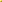 (   ) 22. A. consider       	B. realilze     	C .happen          	D. lose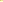 (   ) 23. A. spring        	B. summer       	C. autumn          	D. winter(   ) 24. A. mistake       	B. waste        	C. present           	D. fight(   ) 25. A. brother       	B. cousin        	C. friend            	D. teacher(   ) 26. A. listened       	B. heard         	C. watched          	D. saw(   ) 27. A. by 		   	B. with         	C. at 		        D. for(   ) 28. A. happy        	B. lonely        	C. sad              	D. sleepy(   ) 29. A. me          	B. it            	C. them             	D. her(   ) 30. A. alive         	B. dead         	C. wrong           	D. honest BWe are living a fast life.It seems that everything has to be fast, for example, 31.____ food, fast Internet, fast roads, fast money.Every day we try to get things done32.______ but there are some moments that we have to slow down and enjoy our lives.We are always 33.______ every day.I have to work eight hours or more a day at my fulltime job.When I get home, it's always over seven o'clock.I make an effort to 34._____ something.I try to find a bit of time for my hobby—writing.I hardly ever write and work 35.____ weekends.Those are my days to try to recharge (休整) and reduce (减少) the stress from my work.I sleep on the sofa during the day, 36.____ some beer in the open air or go out for a picnic if the weather is nice.What I'm trying to say is this: if you don't take some time to slow down once in a while and 37.____your life, it will pass you by.You can be unhealthy both in body and mind if you don't take the time to relax.So this weekend, don't make any 38._____.Just get up on Saturday morning 39._____ your body says it's time to get up.Make some coffee, step outside and get 40._____ fresh morning air, turn on the radio and prepare yourself for nothing.(   )31.A.good       	B．fast         	C．slow       	D．cold (   )32.A.specially   	B.seriously       C．directly   	D.quickly (   )33.A.busy       	B．happy 	   	C．free         	D．sad (   )34.A.drink       B．buy         	C．write        	D．say (   )35.A.with       	B．except 	   	C．in          	D．on (   )36.A.eat       	B．drink       	C．take        	D．get (   )37.A.spend      	B．share       	C．enjoy       	D．relax (   )38.A.plans      	B．mistakes     	C．noises 	   	D．sentences (   )39.A.but        	B．when       	C．what      	D．so (   )40.A.any       	B．many       	C．no         	D．some Ⅳ.阅读理解(本大题有15小题，A篇每小题1分，B,C,D篇每小题1.5分，共20分)阅读A、B两篇短文，并做每篇短文后面的题目。从每小题所给的四个选项中，选出能回答所提问题或完成所给句子的最佳答案。ANow,it seems that artificial intelligence（人工智能） is becoming more and more popular in life, and it has greatly influenced the ways we live, work and play. Can you imagine that you can play table tennis with a robot one day?Recently,a scientist has invented a special robot that can be a table tennis coach. That means people can practice table tennis not only with humans but also with a robot.Named Forpheus,the smart table tennis robot is quite special. It can study the movements of human players and the speeds of the ball. In this way, it can exactly judge(判断)the players skill levels(KF). Then it uses the information to change the ways to play. If the players are just beginners, Forpheus will play in a slow and easy way, but if the players are better ones, the robot will play in a faster and more difficult way. What’s more, while playing, it encourages players to try their best with words like “Good job!”, “Come on!” and so on. At the same time, it gives some good chanceimprove their skills. So it is both a good partner and a clever coach.  Science and technology is developing quickly these days and it’s hard to imagine what will happen in the future. “ In the next 20 years, it will be possible that one robot teaches another to play table tennis or even Invents another one!” Takuoya, the inventor of the robot, said.判断下列句子，正确的标A，错误的标B。Artificial intelligence has influenced people’s life in many ways. The robot can judge the skill levels of human players exactly.Forpheus is the name of the inventor of the robot.One robot will probably teach another to play table tennis in the future.The robot can encourage the human players, but it can't give advice.BWhat does little birdie say,In her nest (巢) at peep of day (晨曦)?Let me fly, says little birdie,Mother, let me fly away,Birdie, rest a little longer,Till the little wings (翅膀) are stronger.So she rests a little longer,Then she flies away.What does little baby say,In her bed at peep of day?Baby says, like little birdie,Let me rise and fly away.Baby, sleep a little longer,Till the little limbs are stronger.If she sleeps a little longer,Baby too shall fly away.(   )46. The mother bird doesn’t allow the little birdie to     .	A. rise         	B. eat             	C. fly  		    D. rest(   )47. Who says the words Birdie, rest a little longer?   	A. A baby bird		B. The mother bird.		C. The writer.  	D. The reader.   (   )48. The reading above is a     .   report     	B. poem  	      	C. fairy  	   	D. play     CWe have to accept the truth : sometimes, we just want to shout out loud.For example, we all have days like this : our dog has made a mess on the floor that we just cleaned, or our friend called to tell us that he or she couldn't come at the last minute when we had cooked dinner for him or her.We may be really angry but we tried to bear things like those. According to ancient Chinese wisdom (智慧),we should shout in a loud voice instead of keeping silent.In fact, it's good for our health.“Chinese people have passed on the practice from ancient times to now as a part of traditional medicine.” said Mrs.Li, a 60-year-old woman from Hangzhou.“My parents taught me to do this.It's a part of our folk culture.”Mrs.Li is member of a group of people who love shouting. Each morning, she and some of her friends climb to top of the hill, and let out loud shouts before starting their daily exercise.They believe that shouting is good exercise for their lungs (肺) and it brings them a lot of fun.“Sometimes I shout out and other shout back，” said Mrs.Gu, another shouting lover.“It makes you happy.You laugh and then you feel very comfortable.”Dr.Peter Calafiura, an American doctor, agrees that shouting can have a positive influence on people's health.So, next time you start your morning run, why not try to shout out first? It will make you healthier.(   )49.The underline word “bear” in Paragraph 2 means “________” in Chinese.A．纠正           B．忍受               C．铭记             D．杜绝(   )50.Where does Mrs.Li shout every day?A．In a park.        B．At a square.         C．In her house.       D．On a hill.(   )51.What does Dr.Caliafiura think of shouting? A．It's great fun.                     		B．It's good for people's health.     C．It's easy to learn.                  		D．It's good exercise especially for kids.DLizzie Velasquez, a 23-year-old girl, from Austin,Texas, has been laughted at in the street and called “the world’s ugliest woman” by many Internet users. She was born without any adipose tissue (脂肪组织). It means she has no body fat. Although she eats up to 60 small meals a day, she is only 27 kilos. The doctors now believe Miss Velasquez may have a form of Neonatal Progeroid Syndrome (新生儿童类早衰症), which causes her to turn older faster and lose fat from the face and body. Miss Velasquez likes literature (文学) very much and she is good at writing too. She has now written a second book about how she has tried to be acceped . In Be Beautiful, Be You, the 23-year-old college senior shares advice on how to make and keep good friends and how to deal with other people’s mock (嘲笑). After so many years of other people’s mock, Lizzie Velasquez says she finally doesn’t care about it at all. She says the hurtful comments about her looks are “just some words”. When asked how she deals with being laughed at in the street, Miss Velasquez says, “I’m starting to want to go up to these people, introduce myself, give them my card and say, ‘Hi! I’m Lizzie. Maybe you should stop looking at me and starting learning.’”  Lizzie Velasquez decides to write two more new books in the following two years. And her dream is to be a great writer in the world.根据短文内容，选择最佳选项。 （10分）(  )52. Why is Miss Velasquez so thin?	A. Because she is too old.	B. Because she exercises a lot.	C. Because she has no body fat.			D. Because she wants to lose weight.        (  )53. From the passage, we know that Be Beautiful, Be You is a      by Lizzie Velasquez.	A. play    	       B. film               C. song	      	       D. book(  )54. We can learn that now Miss Velasquez is starting to become      when being laughed at in the street.   	A. confident  	       B. angry              C. upset 	   	 	       D. wordless(   )55. The passage mainly tells us that     .    A. how Lizzie Velasquez fights with her illness    B. Miss Velasquez is the world’s ugliest woman at present	C. Miss Velasquez’s books are very popular among patients	D. Miss Velasquez doesn’t care about the hurtful comments and goes on writing第Ⅱ卷（非选择题，共55分）Ⅴ.完成句子（共5小题，计10分）56.这篇文章分两个部分。The article is___________into two parts.57.父母必须让孩子们远离危险。Parents must_____their kids_____  _____danger.58.不要追赶公共汽车，你不会追上它的。Don’t ______  ________ the bus. You’ll never catch it.59.事实是黄岩岛属于中国。It's a fact that Huangyan Island _______  ________ China.60.只要你坚持努力学习，你的梦想就会实现。As long as you _______  _______ studying hard, your dream will come true.Ⅵ.短文填空（共10小题，计10分）   To me, music is food and water. 61._________music, I can't live happily, or I will feel sad in life. I know this is not true for everybody. Many of you don't go to concerts or listen to music records, and you get quite along well. But music is everywhere in our life. 62.________example, when you watch films or TV plays, do you find them 63.________if there is no music? You would find them boring. And when you are 64._________for the train or the plane, you would like a piece of music 65.___________it makes the time seem shorter.     It is true that music is everywhere in our life. Some people like to sit by the sea and listen to the sound of the sea. Some enjoy 66.___________ to the singing of the birds. Those sounds are some 67.________ of music. So music has meaning for everyone in some way or other. Of course, it has special meaning for people 68.___________ me. We spend our lives playing or writing music.     Someone said, "69.__________music a child goes into a world of beauty, learns to take 70.__________of others and makes his mind and body strong." Music is an important part of our lives.Ⅶ.任务型阅读（共5小题，计10分）Most of the time, we know what weather is heading our way— thanks to meteorologists (气象学家). Will it be sunny or rainy, hot or cold? Every day, people turn to the TV, computer, or radio to find out. And every day, meteorologists work hard to predict what the weather will be like.For some, an interest in weather starts early. It did for Samantha Gibbons, a 10-year-old from the USA.She says she loves watching the weather. Every week, Samantha studies the science behind weather through the Internet. In January, she was the youngest kid to attend the 2015 American Meteorological Society (AMS) Annual Meeting. During the Q&A discussion at the event, she asked the experts how a halo (a ring of light around a moon or sun) appears. One expert answered her question. “I was very excited to take part in the meeting! It was like I was meant to be there,” said Samantha.Not only does Samantha study the numbers behind weather, but she also practices speaking on air. As a member of her school’s broadcast (电视节目) club, she helps produce the school’s morning programs. “I love being on TV,” she said.On September 3, 2014, Samantha made her first TV show on NBC Channel 12 in Phoenix, USA. Before her appearance, she woke up at 4 a.m. to arrive at the station by 5:30 a.m., a typical morning for many meteorologists. “To prepare, I practiced in front of the mirror,” said Samantha. “I learned I needed a lot of practice on camera!” Her future plans are simple: do well in school and practice broadcasting. What’s her advice for other kids interested in becoming meteorologists? “Ask lots of questions,” said Samantha. “Always have faith in what you’re doing and keep pursuing (追求) your dream.”根据材料内容补全句子，每空词数不限。71.Now, people find out what the weather will be like by turning to the TV, computer or________.72.This January, Samantha attended the 2015 AMS Annual Meeting and ____________________ during the Q&A discussion.73.Samantha joined a broadcast club in her school and her job was to ______________________.74.Samantha plans to do well in school and _________________________________ in the future.75.The passage mainly talks about a young girl who is trying to achieve ____________________.Ⅷ.补全对话（共10小题，计10分）（A）根据对话内容，从方框内所给的选项中选出能填入空白处的最佳句子。选项中有两项为多余项。A:Glad to meet you! I'm Zhou Wei from China.B:Glad to meet you, too! I'm Alan. Welcome to America.A:Thank you.I am interested in Western culture, especially Western festivals. 76______________.B:Of course.77.______________ It's a day to play jokes on others to get a good laugh and make one feel like a fool.A:Well, sounds like fun. 78._______________________________.B:Yes. Each country celebrates April Fool's Day differently. 79._______________________ The French fool their friends by taping a paper fish to their friends' backs. When someone discovers this trick, he cries out “Poisson d'avril !”A:That sounds interesting. What about other countries?B:In England, tricks can be played only in the morning. 80.___________________________A:So many names about April fools. I hope to spend April Fool's Day in Western countries.B:Come to the April Fool's Day this year. There are some other activities we can do together.（B）用适当的句子补全对话A: Excuse me.81._________________________________________ B: Sure. Go along this street, walk about three blocks, and turn right onto Green Street. You’ll see a restaurant. The drugstore is just across from it.A: 82._________________________________ B: About twenty-five minutes’ walk.A: Can I take a bus?B: Yes. 83._________________________________A: The No.3 bus, I see. 84.____________________________________B: Oh, the bus stop is on the other side of the street.A: 85.__________________________________________B: You are welcome.Ⅸ.书面表达（共1小题，计15分）请根据以下提示写一篇作文，不少于80字，开头不计入总数。1.假如你是李明十五岁， 你喜欢周末和朋友们一起做作业，一起闲逛和一起玩游戏。2.你的父母担心你的学习。他们认为青少年不应当被允许一起做作业，你们在一起只会交谈而不是做作业。青少年也不应当花许多时间在游戏上，游戏会妨碍你的学习。3.但你不同意这些观点。 同学们一起学习可以相互帮助。 玩游戏可以使你感到放松，这对学习有好处。你和同学们相处融洽，这使你很开心。4.你认为你应当被允许对一些事做出决定。例如，你应该被允许选择自己的朋友，你应当被允许听摇滚乐......请用第一人称写作文，内容可适当发挥。 I’m Li Ming. I am 15 years old now. I like __________________________________________________________________________________________________________________________________________________________________________________________________________________________________________________________________________________________________________________________________________________________________________________________________________________________________________________________________________________________________________________________________